北三陸久慈市ふるさと大使　応募申請書　　（申請日）令和　　　年　　　月　　　日下記のとおり、北三陸久慈市ふるさと大使に申請します。ご提供いただいた個人情報は、久慈市の情報提供、お問い合わせ、各種調査目的以外に無断で利用することはございません。なお、ご応募いただいてからおおよそ翌月に任命となります。記載欄記載欄記載欄他の大使への情報公開一般への情報公開①氏　　名（ふりがな）（ふりがな）（ふりがな）可　・　不可可　・　不可②公開ニックネーム（ご希望があれば）可　・　不可可　・　不可③性　　別④生年月日④生年月日　　　年　　月　　日（満　　歳）　　　年　　月　　日（満　　歳）⑤住　　所〒　　　－〒　　　－〒　　　－〒　　　－〒　　　－⑥電話番号固定電話（　　　－　　　－　　　） ／ 携帯（　　　－　　　－　　　）固定電話（　　　－　　　－　　　） ／ 携帯（　　　－　　　－　　　）固定電話（　　　－　　　－　　　） ／ 携帯（　　　－　　　－　　　）固定電話（　　　－　　　－　　　） ／ 携帯（　　　－　　　－　　　）固定電話（　　　－　　　－　　　） ／ 携帯（　　　－　　　－　　　）⑦メールアドレス（可能ならパソコン）k-turn@city.kuji.iwate.jpのメールを受け取れるよう、受信設定をお願いいたします。k-turn@city.kuji.iwate.jpのメールを受け取れるよう、受信設定をお願いいたします。k-turn@city.kuji.iwate.jpのメールを受け取れるよう、受信設定をお願いいたします。k-turn@city.kuji.iwate.jpのメールを受け取れるよう、受信設定をお願いいたします。k-turn@city.kuji.iwate.jpのメールを受け取れるよう、受信設定をお願いいたします。⑧職　　業⑨応募のきっかけ1．知人から　→（口コミ・SNS・ブログ・その他（　　　　　　））2．久慈市役所から　→（対面・HP・SNS・その他（　　　　　　））3．その他（　　　　　　　　　　　　　　　　　　　　　　　　　）1．知人から　→（口コミ・SNS・ブログ・その他（　　　　　　））2．久慈市役所から　→（対面・HP・SNS・その他（　　　　　　））3．その他（　　　　　　　　　　　　　　　　　　　　　　　　　）1．知人から　→（口コミ・SNS・ブログ・その他（　　　　　　））2．久慈市役所から　→（対面・HP・SNS・その他（　　　　　　））3．その他（　　　　　　　　　　　　　　　　　　　　　　　　　）1．知人から　→（口コミ・SNS・ブログ・その他（　　　　　　））2．久慈市役所から　→（対面・HP・SNS・その他（　　　　　　））3．その他（　　　　　　　　　　　　　　　　　　　　　　　　　）1．知人から　→（口コミ・SNS・ブログ・その他（　　　　　　））2．久慈市役所から　→（対面・HP・SNS・その他（　　　　　　））3．その他（　　　　　　　　　　　　　　　　　　　　　　　　　）⑩応募した理由⑪久慈市の情報PRの方法SNS（Facebook、X、Instagram等）・　ブログ　・　口コミその他（　　　　　　　　　　　　　　　　　　　　　　　）SNS（Facebook、X、Instagram等）・　ブログ　・　口コミその他（　　　　　　　　　　　　　　　　　　　　　　　）SNS（Facebook、X、Instagram等）・　ブログ　・　口コミその他（　　　　　　　　　　　　　　　　　　　　　　　）SNS（Facebook、X、Instagram等）・　ブログ　・　口コミその他（　　　　　　　　　　　　　　　　　　　　　　　）SNS（Facebook、X、Instagram等）・　ブログ　・　口コミその他（　　　　　　　　　　　　　　　　　　　　　　　）⑫広報くじの郵送（毎月発行）希望する　・　希望しない　　　　　　　　　　　　　　　　　希望する　・　希望しない　　　　　　　　　　　　　　　　　※市内在住の方は、全世帯配布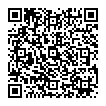 しております。※久慈市ホームページでも毎号ご覧いただけます。QRコードを読み取ってください。※市内在住の方は、全世帯配布しております。※久慈市ホームページでも毎号ご覧いただけます。QRコードを読み取ってください。※市内在住の方は、全世帯配布しております。※久慈市ホームページでも毎号ご覧いただけます。QRコードを読み取ってください。⑫その他の連絡